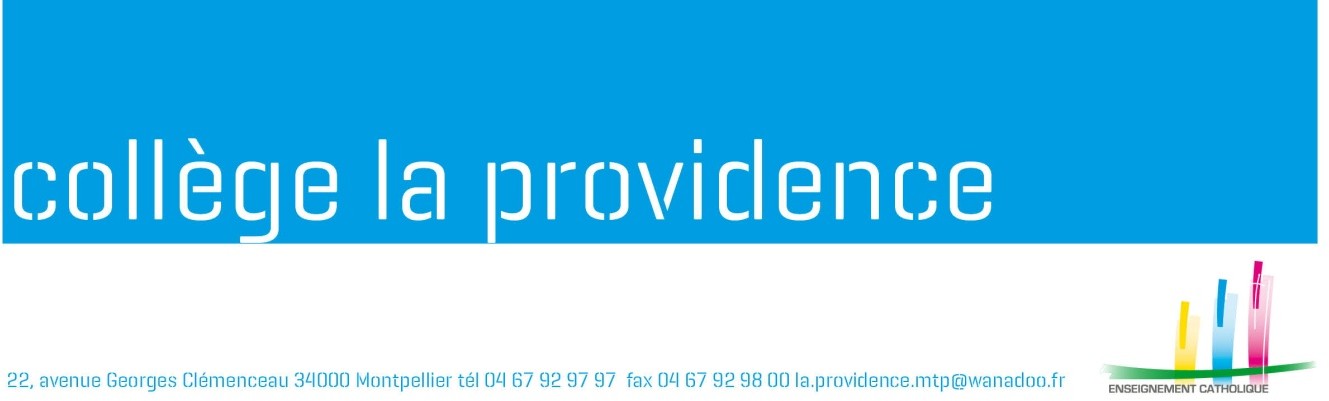 FICHE DE PRE INSCRIPTIONCette fiche est à retourner à l’établissement par mail accueil.laprovidence@orange.frCLASSE DEMANDEE :  	NOM ET PRENOM DE L’ELEVE :  	Masculin FémininDATE DE NAISSANCE :  	Frère ou sœur dans l’établissement : OUI / NONEtablissement actuel et classe : ---------------------------------------------------------------------------------------------------Avez-vous fait une demande dans un autre établissement ? OUI/NON lequel ?RENSEIGNEMENTS COMPLEMENTAIRES :L’enfant a-t ’il besoin d’un accompagnement spécifique ?Est-il suivi par des partenaires (orthophoniste, psychomotricien, psychologue…) ?Signature du père	Signature de la mèreMontpellier, le  	Pour les CM2, merci de fournir le livret scolaire de CM1 et CM2 si vous en disposezDans le cas d’un changement de collège, merci de fournir les 3 derniers bulletins.La pré-inscription ne garantit pas une inscription systématiqueSITUATION FAMILIALESITUATION FAMILIALESITUATION FAMILIALESITUATION FAMILIALESITUATION FAMILIALESITUATION FAMILIALESITUATION FAMILIALEMariéCélibataireSéparéDivorcévivant maritalementveuf/veuveSi parents séparés, résidence principale de l’enfant :Le père	La mère	AlternéeSi parents séparés, résidence principale de l’enfant :Le père	La mère	AlternéeSi parents séparés, résidence principale de l’enfant :Le père	La mère	AlternéeSi parents séparés, résidence principale de l’enfant :Le père	La mère	AlternéeSi parents séparés, résidence principale de l’enfant :Le père	La mère	AlternéeSi parents séparés, résidence principale de l’enfant :Le père	La mère	AlternéeSi parents séparés, résidence principale de l’enfant :Le père	La mère	AlternéePEREMERENom :Nom :Prénom :Prénom :Adresse :Adresse :Téléphone :Téléphone :E.mail :E.mail :Responsable légal : oui/nonResponsable légal : oui/nonProfession :Profession :